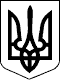 124 СЕСІЯ  ЩАСЛИВЦЕВСЬКОЇ СІЛЬСЬКОЇ РАДИ7 СКЛИКАННЯРІШЕННЯ18.08.2020 р.                                          № 2498с. ЩасливцевеПро надання дозволу на розробку проекту землеустрою щодо відведення земельної ділянки у власність шляхом викупу в с. Генічеська ГіркаРозглянувши клопотання юридичної особи ПРИВАТНОГО ПІДПРИЄМСТВА "ГРААЛЬ ПІВДЕНЬ" (ідентифікаційний код юридичної особи – ***) щодо надання дозволу на розробку проекту землеустрою що до відведення у власність шляхом викупу земельної ділянки необхідної для обслуговування існуючого об’єкту нерухомого майна, та додані документи, враховуючи згоду особи на сплату авансового внеску в рахунок майбутньої ціни земельної ділянки, та той факт що об’єкт нерухомого майна належить підприємству праві приватної власності (в Державному реєстрі речових прав на нерухоме майно: реєстраційний номер об’єкту нерухомого майна – ***, номер запису про право власності – ***), керуючись статтею 12, статтею 39, статтею 93, статтею 122, статтею 128, статтею 134, Земельного кодексу України та статтею 26 Закону України "Про місцеве самоврядування в Україні", сесія Щасливцевської сільської ради ВИРІШИЛА:1. Надати ПРИВАТНОМУ ПІДПРИЄМСТВУ "ГРААЛЬ ПІВДЕНЬ" (ідентифікаційний код юридичної особи – ***) дозвіл на розробку проекту землеустрою щодо відведення в його власність шляхом викупу земельної ділянки орієнтовною площею 0,0339 га., з цільовим призначенням - для будівництва і обслуговування житлового будинку, господарських будівель і споруд (присадибна ділянка) (КВЦПЗ – 02.01.), розташованої по вул. Ромашкова, *** в с. Генічеська Гірка, Генічеського району Херсонської області, із земель рекреаційного призначення.2. Підприємству зазначеному у п. 1 цього рішення замовити в особи що має право на виконання цих видів робіт, розробку проекту землеустрою щодо відведення вищезазначеної земельної ділянки в його власність шляхом викупу.3. Контроль за виконанням даного рішення покласти на Постійну комісію Щасливцевської сільської ради з питань регулювання земельних відносин та охорони навколишнього середовища.Сільський голова                                                                  В. ПЛОХУШКО